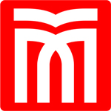 Doktora Yeterlilik Sözlü Sınav Soru TutanağıNOT 1:  Sözlü sınav soruları için bırakılan alanın yetmemesi durumunda “SÖZLÜ SINAV SORULARI TUTANAK FORMU” nu birden fazla kullanınız.I - ÖĞRENCİ BİLGİLERİI - ÖĞRENCİ BİLGİLERİI - ÖĞRENCİ BİLGİLERİI - ÖĞRENCİ BİLGİLERİI - ÖĞRENCİ BİLGİLERİI - ÖĞRENCİ BİLGİLERİAdı SoyadıAdı SoyadıNumaraNumaraAnabilim DalıAnabilim DalıLisansüstü SeviyeLisansüstü SeviyeDoktoraDoktoraDoktoraDoktoraII - SÖZLÜ SINAV SORULARIII - SÖZLÜ SINAV SORULARIII - SÖZLÜ SINAV SORULARIII - SÖZLÜ SINAV SORULARIII - SÖZLÜ SINAV SORULARIII - SÖZLÜ SINAV SORULARIIII- SINAV JÜRİSİIII- SINAV JÜRİSİIII- SINAV JÜRİSİIII- SINAV JÜRİSİIII- SINAV JÜRİSİIII- SINAV JÜRİSİDanışmanUnvan Ad SOYADİmzaÜyeUnvan Ad SOYADİmzaÜyeUnvan Ad SOYADİmzaÜyeUnvan Ad SOYADİmzaÜyeUnvan Ad SOYADİmzaÜyeUnvan Ad SOYADİmza